Załącznik nr 12  do wniosku na wybór Strategii Rozwoju Lokalnego Kierowanego przez SpołecznośćCzermin 47, 63-304 Czermin, tel. 62 7416 891, fax: 62 7416 892 , e-mail: swdp@pleszew.pl,  www.lgd.pleszew.plKRYTERIA WYBORU GRANTOBIORCÓW WRAZ Z PROCEDURĄ ICH USTALANIA LUB ZMIANY KRYTERIÓW  PROCEDURA USTALANIA LUB ZMIANY KRYTERIÓW WYBORU OPERACJI GRANTOWYCHZarówno pierwsze uchwalenie jak i wszelkie zmiany Lokalnych Kryteriów Wyboru Operacji wymagają formy Uchwały Zarządu.O zmianę Lokalnych Kryteriów Wyboru Operacji wnioskować mogą Członkowie Rady, Grantobiorcy oraz mieszkańcy obszaru LGD Stowarzyszenia „Wspólnie dla Przyszłości”.Wniosek o zmianę Lokalnych Kryteriów Wyboru wraz z uzasadnieniem należy złożyć w Biurze LGD w formie pisemnej (listem tradycyjnym, pocztą elektroniczną) lub telefonicznie.Pracownicy Biura LGD niezwłocznie zgłaszają Prezesowi Zarządu potrzebę zmiany Lokalnych Kryteriów Wyboru Operacji, w tym czasie propozycja zmian Kryteriów zamieszczana jest na stronie internetowej LGD i podana do konsultacji społecznych przez minimum 7 dni kalendarzowych. W tym czasie mieszkańcy obszaru objętego LSR mogą zgłaszać swoje uwagi i rekomendacje dalszych zmian. Po 7 dniach sprawa kierowana jest na najbliższe posiedzenie Zarządu, na którym zmiany są zatwierdzane bądź odrzucone z podaniem uzasadnienia. O fakcie zmiany Kryteriów LGD informuje niezwłoczne Samorząd Województwa,                   z którym podpisała umowę ramową.Zarówno aktualnie obowiązujące kryteria jak i procedura ich uchwalania oraz zmiany podana jest do publicznej wiadomości poprzez  zamieszczenie jej na stałe na stronie internetowej www.lgd.pleszew.pl.Załączniki:- Wzór „Fiszki operacji” - Załącznik nr 1 do  Kryteriów Wyboru Grantobiorców wraz z procedurą ich ustalania lub zmiany kryteriów 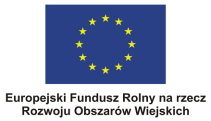 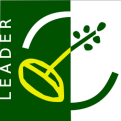 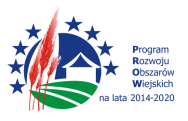 „Europejski Fundusz Rolny na rzecz Rozwoju Obszarów Wiejskich: Europa inwestująca w obszary wiejskie”Lp.Nazwa i opis kryterium  Punktacja jednostkowaMaksymalna punktacja               w ramach kryterium1Doświadczenie Wnioskodawcy Preferuje się Wnioskodawców, którzy w okresie 3 lat przed złożeniem wniosku o dofinansowanie Projektu Grantowego realizowali inne projekty  z udziałem  środków Unii Europejskiej.kryterium weryfikowanie na podstawie oświadczenia zawartego w „Fiszce operacji” 0 – brak realizacji projektów   1 – 1 projekt 2– 2 i więcej projektów22Wykonalność projektu Ocenie podlega czy potencjalny Grantobiorca posiada zasoby personalne i rzeczowe wystarczające do prawidłowej realizacji operacji. Należy wskazać doświadczenie i kwalifikacje osób zaangażowanych w realizację projektu oraz posiadane zasoby rzeczowe: pomieszczenia, teren, niezbędne wyposażenie itp.kryterium weryfikowane na podstawie opisu zawartego w „Fiszce operacji”0 – w opisie Grantobiorca nie zadeklarował zasobów personalnych i rzeczowych gwarantujących wykonalność projektu4  – opis wskazuje na zapewnienie wystarczających zasobów personalnych  i rzeczowych43Innowacyjność projektu Ocenie podlega czy projekt zakłada wdrożenie nowego na obszarze LGD lub znacząco udoskonalonego produktu, usługi, procesu, operacji lub nowego sposobu wykorzystania lub zmobilizowania istniejących lokalnych zasobów przyrodniczych, historycznych, kulturowych czy społecznych. Punktacja obejmuje realizację operacji o charakterze innowacyjnym na obszarze całego LGD, obszarze gminy lub sołectwa z obszaru objętego LSR.kryterium weryfikowane na podstawie opisu zawartego w „Fiszce operacji” – operacja nie zawiera rozwiązań innowacyjnych – operacja zawiera rozwiązania innowacyjne              w skali całego obszaru LGD bądź też gminy lub sołectwa  z obszaru objętego LSR14Działania na rzecz grupy defaworyzowanej Ocenie podlega czy potencjalny Grantobiorca zawarł we wniosku działania, których odbiorcami będą przedstawiciele grupy defaworyzowanej ze względu na dostęp do rynku pracy z obszaru LGD „Wspólnie dla Przyszłości” – osoba bezrobotna (przez co najmniej  6 miesięcy w ciągu ostatnich 12 miesięcy)              w wieku do 30 roku życia.kryterium weryfikowane na podstawie wniosku                   o dofinansowanie Projektu Grantowego oraz opisu  zawartego w „fiszce operacji”0 – Grantobiorca nie zawarł            w projekcie działań na rzecz grupy defaworyzowanej 3 – Grantobiorca zawarł w projekcie przynajmniej jedno działanie na rzecz grupy defaworyzowanej 35PartnerstwoOcenie podlega czy operacja będzie realizowana                                       w partnerstwie z inną organizacja lub instytucją z terenu LGD. Preferowane są  operacje, które angażują wiele podmiotów np. Grantobiorca odpowiada za realizację i finansowe i merytoryczne rozliczenie operacji ale w proces realizacji zaangażowane są również inne podmioty, np. gmina użycza teren lub pomieszczenie, KGW zajmuje się cateringiem, OSP zapewnia ochronę.  kryterium weryfikowane na podstawie opisu zawartego w „Fiszce operacji”0 – operacja nie będzie realizowana w partnerstwie – operacja będzie realizowana w partnerstwie                               z przynajmniej jednym podmiotem z terenu LGD2  – operacja będzie realizowana w partnerstwie                               z dwoma lub większą liczbą podmiotów z terenu LGD26Doradztwo w Biurze LGDOcenie podlega czy Wnioskodawca przed złożeniem wniosku o dofinansowanie korzystał z doradztwa indywidualnego będąc osobiście  w Biurze LGD.w Biurze LGD.kryterium weryfikowane na podstawie karty doradztwa oraz opisu zawartego w „Fiszce operacji”  0 – Wnioskodawca nie korzystał               z doradztwa w Biurze LGD 2 – Wnioskodawca przynajmniej raz skorzystał z doradztwa pracowników Biura LGD27Promocja LGDOcenie podlega czy Wnioskodawca w ramach promocji projektu wraz z logotypami UE, LEADER i PROW 2014-2020 przewidział zamieszczenie logotypu LGD.kryterium weryfikowane na podstawie opisu zawartego w „Fiszce operacji”0 – Wnioskodawca nie przewidział zamieszczenia logotypu LGD „Wspólnie dla Przyszłości” na materiałach informacyjnych                              i promocyjnych realizowanej operacji1 – Wnioskodawca zadeklarował zamieszczenie logotypu LGD „Wspólnie dla Przyszłości” na materiałach informacyjnych                                  i promocyjnych realizowanej operacji1RazemRazemRazem15Aby projekt znalazł się na liście rankingowej musi zdobyć co najmniej 60% maksymalnej liczby punktów  możliwej                    do uzyskania w ramach  poddziałania Wsparcie na wdrażanie operacji w ramach strategii rozwoju lokalnego kierowanego przez społeczność” objętego Programem Rozwoju Obszarów Wiejskich na lata 2014-2020 dla operacji realizowanych w ramach projektu grantowego za Lokalne Kryteria Wyboru tj. 9 pkt. Suma punktów dla operacji ustalana jest jako średnia arytmetyczna wszystkich ocen poszczególnych członków Organu Decyzyjnego biorących czynny udział  w ocenie operacji. Aby projekt znalazł się na liście rankingowej musi zdobyć co najmniej 60% maksymalnej liczby punktów  możliwej                    do uzyskania w ramach  poddziałania Wsparcie na wdrażanie operacji w ramach strategii rozwoju lokalnego kierowanego przez społeczność” objętego Programem Rozwoju Obszarów Wiejskich na lata 2014-2020 dla operacji realizowanych w ramach projektu grantowego za Lokalne Kryteria Wyboru tj. 9 pkt. Suma punktów dla operacji ustalana jest jako średnia arytmetyczna wszystkich ocen poszczególnych członków Organu Decyzyjnego biorących czynny udział  w ocenie operacji. Aby projekt znalazł się na liście rankingowej musi zdobyć co najmniej 60% maksymalnej liczby punktów  możliwej                    do uzyskania w ramach  poddziałania Wsparcie na wdrażanie operacji w ramach strategii rozwoju lokalnego kierowanego przez społeczność” objętego Programem Rozwoju Obszarów Wiejskich na lata 2014-2020 dla operacji realizowanych w ramach projektu grantowego za Lokalne Kryteria Wyboru tj. 9 pkt. Suma punktów dla operacji ustalana jest jako średnia arytmetyczna wszystkich ocen poszczególnych członków Organu Decyzyjnego biorących czynny udział  w ocenie operacji. Aby projekt znalazł się na liście rankingowej musi zdobyć co najmniej 60% maksymalnej liczby punktów  możliwej                    do uzyskania w ramach  poddziałania Wsparcie na wdrażanie operacji w ramach strategii rozwoju lokalnego kierowanego przez społeczność” objętego Programem Rozwoju Obszarów Wiejskich na lata 2014-2020 dla operacji realizowanych w ramach projektu grantowego za Lokalne Kryteria Wyboru tj. 9 pkt. Suma punktów dla operacji ustalana jest jako średnia arytmetyczna wszystkich ocen poszczególnych członków Organu Decyzyjnego biorących czynny udział  w ocenie operacji. 